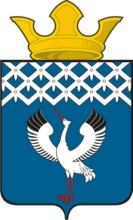 Российская ФедерацияСвердловская областьГлава Байкаловского сельского поселенияБайкаловского муниципального районаСвердловской областиПОСТАНОВЛЕНИЕот 23.12.2021 года  № 347-пс. БайкаловоО внесении изменений в муниципальную программу «Формирование современной городской среды на территории  Байкаловского сельского поселения» на 2018-2024 годы, утвержденную постановлением Главы муниципального образования Байкаловского сельского поселения от 17.11.2017 года № 331-п  (с изм. от 19.12.2017 года № 385-п, 15.01.2018 года № 9-п, 07.11.2018 № 368-п, 12.11.2021 № 293-п)В соответствии с постановлением Правительства Российской Федерации от 31.10.2017  № 805 «Об утверждении государственной программы Свердловской области «Формирование современной городской среды на территории Свердловской области на 2018-2024 годы», Порядка предоставления и распределения субсидий из областного бюджета  бюджетам муниципальных образований, расположенных  на территории Свердловской области, приведенного в приложении № 27 к государственной программе Свердловской области «Формирование современной городской среды на территории Свердловской области на 2018-2024 годы»,  приказом Министерства энергетики и жилищно-коммунального хозяйства Свердловской области  № 560 от 14.12.2021 года о  проведении отбора заявок муниципальных образований на предоставление субсидий из областного бюджета бюджетам муниципальных образований  расположенных на территории Свердловской области, в рамках государственной программы Свердловской области «Формирование современной городской среды на территории Свердловской области на 2018-2024 годы» на обустройство мест отдых населения в Свердловской области на 2022 год,  Федеральным законом от 06.10.2003 года № 131-ФЗ «Об общих принципах организации местного самоуправления в Российской Федерации», Уставом Байкаловского сельского поселения,ПОСТАНОВЛЯЮ:	1. Внести изменения в муниципальную программу «Формирование современной городской среды на территории Байкаловского сельского поселения»  на 2018-2024 годы, утвержденную постановлением Главы муниципального образования Байкаловского сельского поселения от 17.11.2017 года № 331-п  (с изм. от 19.12.2017 года № 385-п, 15.01.2018 года № 9-п, 07.11.2018 № 368-п, 12.11.2021 № 293-п) изложив в  новой редакции, прилагается к настоящему Постановлению.2. Настоящее постановление разместить на официальном сайте Байкаловского сельского поселения Байкаловского муниципального района Свердловской области www.bsposelenie.ru.  3. Контроль за исполнением настоящего Постановления оставляю за собой.Глава Байкаловского сельского поселения         		                              	          Байкаловского муниципального районаСвердловской области                                                                       Д.В. Лыжин                                                                                                 Приложение кПостановлению Главы Байкаловского сельского поселения Байкаловского муниципального района Свердловской областиот 23.12.2021 г. № 347 -п МУНИЦИПАЛЬНАЯ ПРОГРАММА«ФОРМИРОВАНИЕ СОВРЕМЕННОЙ ГОРОДСКОЙ СРЕДЫ НА ТЕРРИТОРИИ БАЙКАЛОВСКОГО СЕЛЬСКОГО ПОСЕЛЕНИЯ» НА 2018-2024 ГОДЫс. Байкалово 2021ПАСПОРТ муниципальной программы«Формирование современной городской среды на территории  Байкаловского сельского поселения»  на 2018-2024 годыРаздел 1. Характеристика и анализ текущего состояния сферы социально-экономического развития  Байкаловского сельского поселения Формирование современной городской среды – это комплекс мероприятий, направленных на создание условий для обеспечения комфортных, безопасных и доступных условий проживания населения муниципального образования.Современная городская среда должна соответствовать санитарным и гигиеническим нормам, а также иметь завершенный, привлекательный и эстетичный внешний вид.Создание современной городской среды включает в себя проведение работ по благоустройству дворовых территорий многоквартирных домов и наиболее посещаемых общественных территорий  Байкаловского сельского поселения (строительство детских и спортивных площадок, зон отдыха, парковок и автостоянок, набережных, озеленение территорий, устройство наружного освещения).Основными проблемами в области благоустройства дворовых территорий и общественных территорий  Байкаловского сельского поселения являются:- недостаточное количество детских и спортивных площадок, зон отдыха, площадок для свободного выгула собак;- недостаточное количество автостоянок и мест парковки транспортных средств на дворовых территориях;- недостаточное количество малых архитектурных форм на дворовых территориях и территориях общего пользования муниципального образования;- недостаточное озеленение дворовых территорий и территорий общего пользования;- изнашивание покрытий дворовых проездов и тротуаров;- недостаточное освещение отдельных дворовых территорий и территорий общего пользования.Кроме того, не в полной мере городская среда приспособлена  к условиям доступности для инвалидов всех категорий и маломобильных групп населения.Основная причина отсутствия необходимого количества обустроенных мест массового отдыха населения на территории  Байкаловского сельского поселения  – недостаточное количество свободных участков для создания новых мест для спорта и отдыха. Необходимо решение вопросов строительства мест для наибольшего посещения населения для массового отдыха, благоустройства мест для отдыха в отдаленных от центра районах и создания обустроенных зон отдыха в сельских парках и скверах. Проведение работ по благоустройству дворовых территорий и общественных территорий создаст условия для организации полноценного  досуга населения, атмосферу покоя и душевного комфорта.Проведенный анализ дворовых территорий позволил определить общее состояние таких важных элементов благоустройства, как детские игровые и спортивные площадки. Из всех дворовых территорий, расположенных на территории  Байкаловского сельского поселения, в настоящее время оборудованы около 5% дворов. На отдельных площадках во дворах сохранились элементы детского – игрового и спортивного оборудования, малых архитектурных форм, однако, их состояние не обеспечивает безопасность, а также потребностей жителей поселения в игровых и спортивных модулях, они физически и морально устарели. Длительное время не проводилось благоустройство дворов, оборудование пришло в ветхое состояние. Проведение работ по оборудованию детских и спортивных площадок должно создавать для детей мир воображения, развивать умственные и физические способности детей.Так же установлено, что озеленение и оснащенность малыми архитектурными формами (скамейки, урны, газонные ограждения и т.п.) дворовых территорий выполнены в недостаточном количестве. Многие зеленые насаждения требуют ухода и прореживания от сорных, сухостойных и больных древесных и кустарниковых растений. Озеленение территории – неотъемлемая и важная задача благоустройства двора, участков микрорайона. Размещение деревьев и кустарников, открытых газонных участков и цветников должно быть взаимосвязано с расположением площадок, их размерами и конфигурацией, с различными сооружениями, а также, жилыми и общественными зданиями. При этом насаждения должны выполнять функции защиты от пыли, частично от шума, ветровых потоков, а также служить средством изоляции различных планировочных элементов территории. Проведение данных мероприятий положительно скажется на эмоциональном состоянии проживающих в многоквартирном доме и поможет улучшить санитарные и экологические условия вокруг дома. В связи с увеличением личных автотранспортных средств, остро встал вопрос о нехватке парковочных мест. Проведение работ по строительству автостоянок на территориях, возможных к размещению на них и мест парковки автотранспортных средств, позволит в дальнейшем «разгрузить» дворовые территории и обеспечить комфортными условиями проживания жителей.В результате проведенного обследования установлено, что  при длительной эксплуатации дорожного покрытия отдельных дворовых территорий из цементобетона и асфальтобетона выявлены дефекты, при которых дальнейшая эксплуатация дорожного покрытия затруднена, а на отдельных участках недопустима, имеются дворовые территории, имеющие грунтовое покрытие. Так же на отдельных территориях выявлено неудовлетворительное техническое состояние лестниц, лестничных сходов крылец, отсутствие или нарушение перильных ограждений, пандусов (съездов). На отдельных территориях уровень освещенности входных групп ниже допустимого, или освещение вообще отсутствует. Проведение данных мероприятий позволит создать безопасные условия для участников дорожного движения, уменьшить аварийные ситуации, обеспечить безопасность и исключить травматизм населения, а так же создать условия для доступности маломобильных групп населения.Формирование благоприятной среды жизнедеятельности является многоаспектной задачей. Наряду с градостроительными, архитектурными, техническими требованиями для формирования функционально-планировочных, социально-бытовых, санитарно-гигиенических качеств городских территорий в целом значение имеет благоустройство территории. Жилье не может считаться комфортным, если окружающая территория не благоустроена.За счет средств федерального, областного и местного бюджетов реализуются мероприятия, позволяющие повысить комфортность условий проживания и отдыха граждан, улучшить экологическую обстановку и социальное благополучие общества.Муниципальным образованиям предоставляются субсидии на софинансирование расходных обязательств по выполнению мероприятий по комплексному благоустройству дворовых и общественных территорий путем реконструкции и (или) капитального ремонта элементов – декоративных, технических, планировочных, конструктивных устройств, растительных компонентов, различных видов оборудования, малых архитектурных форм, используемых как составные части благоустройства.Вместе с тем процесс формирования комфортной городской среды предполагает обязательное вовлечение граждан в реализацию мероприятий по благоустройству, включая проведение оценки качества городской среды. Именно участие граждан позволит разработать программные мероприятия по формированию комфортной городской среды, выработать системный подход повышения качества и комфорта жизни населения Свердловской области. С этой целью на территориях всех муниципальных образований, в том числе на территории Байкаловского сельского поселения,  организовано применение целевой модели по организации общественного участия, а также вовлечению бизнеса и граждан в реализацию проектов благоустройства городской среды, одобренной протоколом заседания проектного комитета по основному направлению стратегического развития Российской Федерации «ЖКХ и городская среда».Важным аспектом реализации государственной и муниципальных программ формирования современной городской среды является вовлечение граждан и общественных организаций в процесс обсуждения проектов государственной и муниципальных программ, отбора дворовых территорий, общественных территорий для включения в муниципальные программы.Особое внимание рекомендуется обратить на привлечение к участию в обсуждении проектов по благоустройству дворовых и общественных территорий архитекторов, студентов архитектурных образовательных организаций высшего образования, практикующих архитекторов и экспертов в сфере архитектуры и градостроительства. Также к участию в реализации мероприятий муниципальной программы возможно привлечение добровольцев (волонтеров). В рамках реализации государственной программы и муниципальных программ формирования современной городской среды ведется работа по синхронизации с мероприятиями иных приоритетных проектов и муниципальных программ, реализуемых на территории Свердловской области. При утверждении (актуализации) муниципальных программ формирования современной городской среды необходимо предусматривать синхронизацию объектов в рамках реализации приоритетных проектов с программными мероприятиями.В рамках реализации муниципальной программы возможно возникновение следующих рисков:1. бюджетные риски, связанные с дефицитом или отсутствием средств федерального бюджета, областного бюджета и местного бюджета для финансирования проектов по благоустройству;2. социальные риски, в том числе связанные с низкой социальной активностью населения, отсутствием массовой культуры соучастия в благоустройстве дворовых территорий;3. управленческие (внутренние) риски, в том числе связанные с неэффективным управлением реализацией муниципальной программы, низким качеством межведомственного взаимодействия, недостаточным контролем за реализацией муниципальной программы.В рамках мер по предотвращению рисков планируется реализация ряда мероприятий:1. получение субсидии из средств областного бюджета в соответствии с государственной программой;2. планирование и распределение средств местного бюджета на благоустройство;3. использование различных культурно-массовых мероприятий для привлечения населения в реализации мероприятий по благоустройству, опубликование информации в средствах массовой информации (газеты и т.п.), различных платформах, веб-сайтах в информационной телекоммуникационной сети Интернет;4. назначение ответственного должностного лица за реализацию мероприятий муниципальной программы.В результате реализации мероприятий муниципальной программы ожидается:- повышение уровня комфортности проживания населения, с учетом создания условий для маломобильных групп населения- повышение качества жилищно-коммунальных услуг;- улучшение организации досуга всех возрастных групп населения;- улучшение экологических, санитарных, функциональных и эстетических качеств городской среды;- привлечение общественности и населения к решению задач благоустройства дворовых территорий многоквартирных домов и общественных территорий Байкаловского сельского поселения;- воспитание бережного отношения и создание условий для расширения инициативы жителей в сфере благоустройства, а так же развитие их творческого потенциала;- поиск и привлечение внебюджетных источников к решению задач благоустройства.Кроме того, результатами реализации муниципальной программы будут являться обеспечение формирования благоприятной среды и повышение уровня комфорта городской среды для улучшения условий проживания населения за счет:Принятия (актуализации) правил благоустройства, соответствующих федеральным методическим рекомендациям, и муниципальных программ в сфере благоустройства с учетом мнения граждан, территориального общественного самоуправления;Участия органов местного самоуправления муниципальных образований во всероссийском конкурсе лучших практик по реализации проектов по благоустройству, что позволит Свердловской области принять участие в формировании Федерального реестра лучших реализованных практик (проектов) по благоустройству;Создания механизмов развития комфортной среды, комплексного развития муниципальных образований с учетом индекса качества городской среды.Общественное обсуждение согласно срокам представления, рассмотрения и оценки предложений граждан, организаций по проекту муниципальной программы, а также представление и рассмотрение указанных предложений, осуществляются в соответствии с Порядком формирования и реализации муниципальных программ  Байкаловского сельского поселения, утвержденным постановлением Главы муниципального образования Байкаловского сельского поселения от 17.10.2017 № 298-п «Об утверждении Порядка формирования и реализации муниципальных программ муниципального образования Байкаловского сельского поселения».Адресный перечень дворовых территорий многоквартирных домов и общественных территорий, нуждающихся в благоустройстве, формируется в порядке поступления предложений заинтересованных лиц о включении той или иной территории в муниципальную программу, в соответствии с Порядком и сроками представления, рассмотрения и оценки предложений заинтересованных лиц о включении дворовой территории в муниципальную программу и с Порядком и сроками представления, рассмотрения и оценки предложений заинтересованных лиц о включении общественной территории в муниципальную программу, утвержденным в администрации  Байкаловского сельского поселения.Администрация  Байкаловского сельского поселения  имеет право исключать из адресного перечня дворовых и общественных территорий, подлежащих благоустройству в рамках реализации муниципальной программы, территории, расположенные вблизи многоквартирных домов, физический износ основных конструктивных элементов (крыша, стены, фундамент) которых превышает 70 процентов, а также территории, которые планируются к изъятию для муниципальных или государственных нужд в соответствии с генеральным планом  Байкаловского сельского поселения  при условии одобрения решения об исключении указанных территорий из адресного перечня дворовых территории и общественных территорий общественной комиссией, созданной в  Байкаловском сельском поселении  для контроля за реализацией муниципальной программы, в порядке, установленным такой комиссией.Администрация  Байкаловского сельского поселения  имеет право исключать из адресного перечня дворовых территорий, подлежащих благоустройству в рамках реализации муниципальной программы, дворовые территории, собственники помещений многоквартирных домов которых приняли решение об отказе от благоустройства дворовой территории в рамках реализации соответствующей программы или не приняли решения о благоустройстве дворовой территории в сроки, установленные соответствующей программой. При этом исключение дворовой территории из перечня дворовых территорий, подлежащих благоустройству в рамках реализации муниципальной программы, возможно только при условии одобрения соответствующего решения общественной комиссией в порядке, установленном такой комиссией.Мероприятия по проведению работ по формированию земельных участков, на которых расположены многоквартирные дома, работы, по благоустройству дворовых территорий которых софинансируются из бюджета Свердловской области, выполняются в соответствии с методическими рекомендациями по проведению работ по формированию земельных участков, на которых расположены многоквартирные дома, утвержденными Приказом Министерства строительства и жилищно-коммунального хозяйства Российской Федерации от 07 марта 2019 года № 153/пр.Адресный перечень объектов недвижимого имущества (включая объекты незавершенного строительства) и земельных участков, находящихся в собственности (пользовании) юридических лиц и индивидуальных предпринимателей, которые подлежат благоустройству не позднее последнего года реализации федерального проекта за счет средств указанных лиц, формируется при наличии данных территорий на благоустраиваемой территории и утверждается отдельным нормативным правовым актом администрации  Байкаловского сельского поселения  в год реализации мероприятий муниципальной программы.В муниципальной программе будет учтено внедрение новых федеральных стандартов благоустройства общественных городских пространств и дворовых территорий, в то же время уделено внимание вопросу создания индивидуального облика отдельных территорий  Байкаловского сельского поселения избегая формирования однородной и стандартизированной среды.Использование программно-целевого метода для реализации мероприятий муниципальной программы позволит целенаправленно и планомерно осуществлять  реализацию мероприятий муниципальной программы и своевременно координировать действия их исполнителей.Сведения о показателях (индикаторах) муниципальной программы.Раздел 2. Цели и задачи муниципальной программы, целевые показатели реализации муниципальной программыВторой раздел муниципальной программы «Цели и задачи муниципальной программы, целевые показатели реализации муниципальной программы» представлен в приложении № 1 к муниципальной программе, соответствующего целям социально-экономического развития  Байкаловского сельского поселения, и задач, на достижение и решение которых направлена муниципальная программа.Раздел 3. План мероприятий по выполнению муниципальной программыВ рамках реализации муниципальной программы планируется проведение комплекса работ за счет средств местного бюджета с привлечением средств областного бюджета и федерального бюджета. Объемы финансирования муниципальной программы носит прогнозных характер и подлежит уточнению в установленном порядке при формировании проекта местного бюджета на соответствующий финансовый год с учетом инфляции, изменений в ходе реализации мероприятий муниципальной программы.Основной принцип мероприятий – адресный подход к решению обозначенных проблем. При разработке муниципальной программы учитывалась потребность в различных формах благоустройства территорий  Байкаловского сельского поселения, текущее состояние благоустройства и степень изношенности отдельных элементов благоустройства.План мероприятий по выполнению муниципальной  программы представлен в приложении № 2 к муниципальной программе.Приложение № 1 к муниципальной программеЦели, задачи и целевые показателиреализации муниципальной программы"Формирование современной городской среды на территории  Байкаловского сельского поселения» на 2018-2024 годыОценка результативности реализации муниципальной программы будет проводиться ежегодно по результатам отчетного года.Приложение № 2 к муниципальной программе*- в рамках  предоставления субсидии из областного бюджета  сумма местного бюджета будет откорректированаПриложение № 3 к муниципальной программе Порядок аккумулирования и расходования средств заинтересованных лиц, направляемых на выполнение минимального и (или) дополнительного перечней работ по благоустройству дворовых территорий, включенных в муниципальную программу «Формирование современной городской среды на территории  Байкаловского сельского поселения» на 2018-2024 годыОбщие положенияНастоящий порядок аккумулирования и расходования средств заинтересованных лиц, направляемых на выполнение минимального и (или) дополнительного перечней работ по благоустройству дворовых территорий, включенных в муниципальную программу «Формирование современной городской среды на территории  Байкаловского сельского поселения на 2018-2024 годы» (далее – Порядок, Программа), регламентирует процедуру аккумулирования средств заинтересованных лиц, направленных на выполнение мероприятий по благоустройству дворовых территорий многоквартирных домов, механизм контроля за их расходованием, а также устанавливает порядок и формы трудового и (или) финансового участия граждан в выполнении указанных работ.Заинтересованные лица – собственники помещений в многоквартирных домах, собственники иных зданий и сооружений, расположенных в границах дворовой территории, подлежащей благоустройству.Под формой трудового участия понимается неоплачиваемая трудовая деятельность заинтересованных лиц, имеющая социально полезную направленность, не требующая специальной квалификации.Под формой финансового участия понимается минимальная доля финансового участия заинтересованных лиц в выполнении минимального и (или) дополнительного перечней работ по благоустройству дворовых территорий в размере не менее 20 процентов стоимости выполнения работ.Мероприятия по благоустройству дворовых территорий, финансируемые за счет бюджетных средств, осуществляются по минимальному и (или) дополнительному перечням видов работ по благоустройству дворовых территорий.Минимальный перечень работ включает в себя:- Ремонт дворовых проездов;- Обеспечение освещения дворовых территорий;- Установка скамеек;- Установка урн;- Иные виды работ (2 шт.)Дополнительный перечень работ включает в себя:- Оборудование детских и (или) спортивных площадок;- Оборудование автомобильных парковок;- Озеленение территорий;- Оборудование мест отдыха;- Установка ограждений высотой не более 0,7 м;- Иные виды работ.Решение о финансовом (трудовом) участии заинтересованных лиц в реализации мероприятий по благоустройству дворовых территорий по минимальному и (или) дополнительному перечню работ по благоустройству дворовых территорий  принимается на общем собрании собственников помещений многоквартирного дома, которое проводится в соответствии с требованиями статей 44 – 48 Жилищного кодекса Российской Федерации.Решение о принятии созданного в результате благоустройства имущества в состав имущества многоквартирного дома принимается на общем собрании собственников помещений многоквартирного дома.О формах трудового и финансового участияОрганизация трудового участия, осуществляется заинтересованными лицами в соответствии с решением общего собрания собственников помещений в многоквартирном доме, дворовая территория которого подлежит благоустройству, оформленного соответствующим протоколом общего собрания собственников помещений в многоквартирном доме.На собрании собственников, жителей многоквартирного дома обсуждаются условия о трудовом участии собственников, жителей многоквартирного дома, собственников иных зданий и сооружений, расположенных в границах дворовой территории, подлежащей благоустройству, в мероприятиях по благоустройству дворовых территорий. Решение о выбранных работах также включаются в протокол общего собрания собственников.Трудовое участие граждан может быть внесено в виде следующих мероприятий, не требующих специальной квалификации, таких как: -	субботники;-	подготовка дворовой территории к началу работ (земляные работы);-	участие в строительных работах - снятие старого оборудования, установка уличной мебели, зачистка от ржавчины, окрашивание элементов благоустройства;-	участие в озеленении территории – высадка растений, создание клумб, уборка территории;-	обеспечение благоприятных условий для работников подрядной организации, выполняющей работы (например, организация горячего чая).Информация о начале реализации мероприятий по благоустройству (конкретная дата, место проведения, памятка и другие материалы) размещаются администрацией  Байкаловского сельского поселения на официальном сайте в сети Интернет http://bsposelenie.ru, а также непосредственно в многоквартирных домах на информационных стендах. В качестве подтверждения трудового участия заинтересованных лиц совет многоквартирного дома, либо организация, осуществляющая содержание и ремонт жилищного фонда, предоставляет в уполномоченный орган муниципального образования соответствующий отчет о проведении мероприятий с трудовым участием граждан, приложением к такому отчету фото-, видео материалов.Организация финансового участия, осуществляется заинтересованными лицами в соответствии с решением общего собрания собственников помещений в многоквартирном доме, дворовая территория которого подлежит благоустройству, оформленного соответствующим протоколом общего собрания собственников помещений в многоквартирном доме, в объеме не менее установленного муниципальной программой.Для целей финансового участия заинтересованных лиц в благоустройстве территории муниципальное образование открывает счет в российской кредитной организации величина собственных средств (капитала) которых составляет не менее 20 миллиардов рублей, либо в органах казначейства, и размещает реквизиты на своем официальном сайте муниципального образования.Заинтересованные лица, желающие финансово поучаствовать в благоустройстве дворовой территории, перечисляют денежные средства по реквизитам, с указанием в назначении платежа номера дома и улицы муниципального образования.Финансовое участие граждан может быть также организовано посредством сбора денежных средств физических лиц с ведением соответствующей ведомости представителем управляющей организации, либо путем предоставления рассрочки платежа и включения необходимой суммы в ежемесячный платежный счет на оплату жилищно-коммунальных услуг. Впоследствии, уплаченные средства собственников жилья также вносятся на счет, открытый муниципальным образованием, с указанием в назначении платежа номера дома и улицы муниципального образования.Условия аккумулирования и расходования средствИнформацию (суммы) о поступивших (поступающих) денежных средствах муниципальное образование размещает (обновляет) на официальном сайте муниципального образования в течение каждой рабочей недели в разрезе улицы и номера дома муниципального образования.Муниципальное образование ежемесячно обеспечивает направление данных о поступивших от заинтересованных лиц денежных средствах в разрезе многоквартирных домов, дворовые территории которых подлежат благоустройству, в адрес уполномоченной общественной комиссии.Расходование аккумулированных денежных средств заинтересованных лиц осуществляется в соответствии с условиями договора (соглашения) на выполнение работ по благоустройству дворовых территорий.Муниципальное образование осуществляет перечисление средств заинтересованных лиц на расчетный счет подрядной организации, открытый в учреждениях Центрального банка Российской Федерации или кредитной организации, не позднее двадцатого рабочего дня после согласования актов приемки работ (услуг) по организации благоустройства дворовых территорий многоквартирных домов, с лицами, которые уполномочены действовать от имени заинтересованных лиц.Контроль за соблюдением условий порядкаКонтроль за целевым расходованием аккумулированных денежных средств заинтересованных лиц осуществляется уполномоченным органом местного самоуправления муниципального образования в соответствии с бюджетным законодательством.Муниципальное образование обеспечивает возврат аккумулированных денежных средств заинтересованным лицам в срок до 31 декабря текущего года при условии:-	экономии денежных средств, по итогам проведения конкурсных процедур;-	неисполнения работ по благоустройству дворовой территории многоквартирного дома по вине подрядной организации;-	не предоставления заинтересованными лицами доступа к проведению благоустройства на дворовой территории;-	возникновения обстоятельств непреодолимой силы;-	возникновения иных случаев, предусмотренных действующим законодательством.Приложение № 4 к муниципальной программе Порядок разработки, обсуждения с заинтересованными лицами и утверждения дизайн-проекта благоустройства дворовой территории, включенной в муниципальную программу «Формирование современной городской среды на территории Байкаловского сельского поселения»  на 2018-2024 годыОбщие положенияНастоящий Порядок регламентирует процедуру разработки, обсуждения с заинтересованными лицами и утверждения дизайн-проекта благоустройства дворовой территории, включенной в муниципальную программу «Формирование современной городской среды на территории  Байкаловского сельского поселения» на 2018-2024 годы (далее – Порядок).Под дизайн-проектом понимается графический и текстовый материал, включающий в себя визуализированное в трех измерениях изображение дворовой территории или территории общего пользования, представленный в нескольких ракурсах, с планировочной схемой, фото фиксацией существующего положения, с описанием работ и мероприятий, предлагаемых к выполнению (далее – дизайн-проект).Содержание дизайн-проекта зависит от вида и состава планируемых к благоустройству работ. Это может быть как проектно-сметная документация, так и упрощенный вариант в виде изображения дворовой территории или общественной территории с описанием работ и мероприятий, предлагаемых к выполнению.К заинтересованным лицам относятся: собственники помещений в многоквартирных домах, собственники иных зданий и сооружений, расположенных в границах дворовой территории и (или) общественной территории, подлежащей благоустройству (далее – заинтересованные лица).Разработка дизайн-проектаРазработка дизайн-проекта осуществляется уполномоченным органом местного самоуправления муниципального образования в течение 20 дней со дня утверждения общественной комиссией протокола оценки (ранжирования) заявок заинтересованных лиц на включение в адресный перечень дворовых территорий проекта программы.	2.2. Разработка дизайн-проекта благоустройства дворовой территории многоквартирного дома осуществляется с учетом минимального и дополнительного перечней работ по благоустройству дворовой территории, утвержденных протоколом общего собрания собственников жилья в многоквартирном доме, в отношении которой разрабатывается дизайн-проект благоустройства.Обсуждение, согласование и утверждение дизайн-проектаВ целях обсуждения, согласования и утверждения дизайн-проекта благоустройства дворовой территории многоквартирного дома, уполномоченный орган местного самоуправления муниципального образования (далее – уполномоченный орган) уведомляет представителя собственников, который вправе действовать в интересах всех собственников помещений в многоквартирном доме, придомовая территория которого включена в адресный перечень дворовых территорий проекта программы (далее – представитель собственников), о готовности дизайн-проекта в течение 2 рабочих дней со дня его изготовления.Представитель собственников обеспечивает обсуждение, согласование дизайн-проекта благоустройства дворовой территории многоквартирного дома, для дальнейшего его утверждения в срок, не превышающий 15 рабочих дней.В целях максимального учета мнений граждан дизайн-проект размещается на официальном сайте муниципального образования и (или) на других платформах в информационно-телекоммуникационной сети Интернет для голосования заинтересованных лиц, с указанием конкретного срока окончания приема замечаний и предложений.Утверждение дизайн-проекта благоустройства дворовой территории многоквартирного дома осуществляется уполномоченным органом местного самоуправления муниципального образования в течение 3 рабочих дней со дня согласования дизайн-проекта дворовой территории многоквартирного дома представителем собственников.Дизайн-проект на благоустройство дворовой территории многоквартирного дома утверждается в двух экземплярах, в том числе один экземпляр хранится у представителя собственников.Ответственный исполнитель муниципальной программы «Формирование современной городской среды на территории Байкаловское сельское поселение Байкаловского муниципального района Свердловской области на 2018-2024 годы» (далее – муниципальная программа)Администрация Байкаловского сельского поселенияБайкаловского муниципального района Свердловской области (далее Байкаловское сельское поселение)Сроки реализации муниципальной программы 01.01.2018 - 31.12.2024Цели и задачи муниципальной программыЦель: Повышение качества и комфорта городской среды на территории  Байкаловского сельского поселения;Задачи: Обеспечение формирования единого облика муниципального образования;Обеспечение создания, содержания и развития объектов благоустройства на территории муниципального образования, включая объекты, находящиеся в частной собственности и прилегающие к ним;Повышение уровня вовлеченности заинтересованных граждан, организаций в реализацию мероприятий по благоустройству территории муниципального образования Создание механизма прямого участия граждан в формировании комфортной городской среды, увеличение доли граждан, принимающих участие в решении вопросов развития городской среды, до 30 процентовПеречень основных целевых показателей муниципальной программыРеализация мероприятий, направленных на избавление от «визуального мусора» и создания привлекательного облика территории  Байкаловского сельского поселения;Количество благоустроенных дворовых территорий многоквартирных домов;Количество благоустроенных общественных территорий;Проведение собраний для заинтересованных граждан, организаций, размещение информации о мероприятиях входящих в состав муниципальной программы в СМИ, на официальном сайте администрации  Байкаловского сельского поселения, информационных досках в подъездах многоквартирных домов;Доля граждан, принявших участие в решении вопросов развития городской среды от общего количества граждан в возрасте от 14 лет, на территории проживания которых реализуются проекты по созданию комфортной городской средыОбъемы финансирования муниципальной программы по годам реализации, тыс. рублейвсего: 5638,80 тыс. рублей,в том числе:2018 год – 0 000,00 тыс. рублей;2019 год – 4288,80 тыс. рублей;2020 год – 0 000,00 тыс. рублей;2021 год – 0 000,00 тыс. рублей;2022 год – 1350,00 тыс. рублей;2023 год - 0 000,00 тыс. рублей;2024 год – 0 000,00 тыс. рублей.областной бюджет – 294,80 тыс. рублей,в том числе:2018 год – 0 000,00 тыс. рублей;2019 год – 294,80 тыс. рублей;2020 год – 0 000,00 тыс. рублей;2021 год – 0 000,00 тыс. рублей;2022 год – 0 000,00 тыс. рублей;2023 год – 0 000,00 тыс. рублей;2024 год – 0 000,00 тыс. рублей.федеральный бюджет – 3916,40 тыс. рублей,в том числе:2018 год – 0 000,00 тыс. рублей;2019 год – 3916,40  тыс. рублей;2020 год – 0 000,00 тыс. рублей;2021 год – 0 000,00 тыс. рублей;2022 год – 0 000,00 тыс. рублей;2023 год – 0 000,00 тыс. рублей;2024 год – 0 000,00 тыс. рублей.местный бюджет – 1427,60 тыс. рублей,2018 год – 0 000,00 тыс. рублей;2019 год – 77,60    тыс. рублей;2020 год – 0 000,00 тыс. рублей;2021 год – 0 000,00 тыс. рублей;2022 год – 1350,00 тыс. рублей;2023 год – 0 000,00 тыс. рублей;2024 год – 0 000,00 тыс. рублей.внебюджетные источники – 0 000,00 тыс. рублей2018 год – 0 000,00 тыс. рублей;2019 год – 0 000,00 тыс. рублей;2020 год – 0 000,00 тыс. рублей;2021 год – 0 000,00 тыс. рублей2022 год – 0 000,00 тыс. рублей2023 год – 0 000,00 тыс. рублей;2024 год – 0 000,00 тыс. рублей.Адрес размещения муниципальной программы в сети Интернетwww.bsposelenie.ru № п/пНаименование объектов1.Повышение уровня благоустройства дворовых территорий Байкаловского сельского поселения1.1.с. Байкалово, ул. Мальгина, д. 82, 841.2.с. Байкалово, ул. Свердлова, д. 2, 4,6 1.3.с. Байкалово, ул. Мальгина, д. 99, 101, ул. Клубная, д. 141.4.с. Байкалово, ул. Мальгина, д.  1471.5.с. Байкалово. ул. Сов. Конституции, д. 31.6.с. Байкалово, ул. Свердлова, д. 81.7.с. Байкалово, ул. Мальгина, д. 139Байкалово, ул. Свердлова, д. 101.8.с. Байкалово, ул. Мальгина, д. 1431.9.с. Байкалово, ул. Мальгина, д. 1351.10.с. Байкалово, ул. Мальгина, д. 861.11.с. Байкалово, ул. Мальгина, д. 881.12.с. Байкалово, ул. Мальгина, д. 911.13.с. Байкалово, ул. Мальгина, д. 971.14.с. Байкалово, ул. Мальгина, д. 1371.15.с. Байкалово, ул. Кузнецова, д. 11.16.с .Байкалово, ул.Кузнецова, 191.17.с. Байкалово, ул. Кузнецова, д.  211.18.с. Байкалово, ул. Кузнецова, д. 281.19.с. Байкалово, ул. Цельева, д. 121.20.с. Байкалово, ул. Свердлова, д. 101.21.с. Байкалово, ул. Свердлова, д. 121.22.с. Байкалово, ул. Свердлова,161.23.с. Байкалово, ул. Свердлова, 221.24с. Байкалово, ул. Сов Конституции, д.71.25.с. Байкалово, ул. Сов Конституции, д.7а1.26с. Байкалово, ул. Октябрьская, д. 421.27.с. Байкалово, ул. Октябрьская, д. 441.28с. Байкалово, ул. Октябрьская, д. 461.29с. Байкалово, ул. Октябрьская, д. 481.30.с. Байкалово, ул. Пролетарская, д. 741.31.с. Ляпуново, ул. Карсканова, д. 1, 2, 3, 4ИТОГО:31 дворовых территорий2.Повышение уровня благоустройства общественных территорий Байкаловского сельского поселения2.1.Сквер имени Дмитрия Ивановича Мальгина2.2.Парк «Юность» д. Пелевина2.3.Первомайский сад с. Байкалово2.4.Стадион ул. Цельева с. Байкалово2.5.Урочище «Шипишенка»2.6.Парк возле ДК с. Ляпуново2.7.Сквер возле АО «Мелиострой»2.8.Парк возле Храма с. Байкалово2.9Сквер ул. Мальгина 93а2.10.Мемориальный комплекс «Память» с.Байкалово, ул.Революции, 27ИТОГО:10  территорий общего пользования№ п/пНаименование объекта благоустройстваАдрес объекта благоустройстваГод реализацииОбъекты недвижимого имущества на территории благоустройстваОбъекты недвижимого имущества на территории благоустройстваЗемельные участи на территории благоустройстваЗемельные участи на территории благоустройства№ п/пНаименование объекта благоустройстваАдрес объекта благоустройстваГод реализацииНаименование юридического лица или индивидуального предпринимателяАдрес объектаНаименование юридического лица или индивидуального предпринимателяКадастровый номер земельного участка1.Благоустройство сквера имени Дмитрия Ивановича МальгинаС. Байкалово, ул. Мальгина, д. 80п, Байкаловского района Свердловской области2019нетнетнетнет2.Реконструкция мемориального комплекса «Память» с. Байкалово, ул.Революции, д.27 Байкаловского районаСвердловской области 2022нетнетнетнет№ п/пНаименование показателя (индикатора)Единица измеренияЗначения показателяЗначения показателяЗначения показателяЗначения показателяЗначения показателяЗначения показателяЗначения показателяЗначения показателя№ п/пНаименование показателя (индикатора)Единица измерения2017(база)20182019 202020212022202320241Количество благоустроенных дворовых территорийед.444567892Доля благоустроенных дворовых территорий от общего количества дворовых территорий%99912141619213Доля населения, проживающего в жилом фонде с благоустроенными дворовыми территориями, от общей численности населения муниципального образования Байкаловское сельское поселение%88810121416184Количество благоустроенных общественных территорийед.001234565Площадь благоустроенных общественных территорийга000,2232,3883,8883,9857,4858,4856Доля площади благоустроенных общественных территорий%0022236377079№ .п.Наименование цели (целей) и задач, целевых показателейЕдиница измеренияИсточник значений показателей№ .п.Наименование цели (целей) и задач, целевых показателейЕдиница измерения2018201920202021202220232024Источник значений показателейПодпрограмма  Формирование современной городской среды на территории Байкаловского сельского поселения на 2018-2024 годы.1Цель 1 Повышение качества и комфорта городской среды на территории  Байкаловского сельского поселения 1.1Задача 1 Обеспечение формирования единого облика муниципального образования1.1.1Количество благоустроенных дворовых территорий многоквартирных домовшт.00567891.2Задача 2 Обеспечение создания, содержания и развития объектов благоустройства на территории муниципального образования, включая объекты, находящиеся в частной собственности и прилегающие к ним1.2.1Количество благоустроенных общественных территорийшт01234561.3.Задача 3 Повышения уровня вовлеченности заинтересованных граждан, организаций в реализацию мероприятий по благоустройству территории муниципального образования1.3.1Проведение собраний для заинтересованных граждан, организаций, размещение информации о мероприятиях входящих в состав муниципальной программы в СМИ, на официальном сайте администрации  Байкаловского сельского поселения, информационных досках в подъездах многоквартирных домовшт55555551.4.Задача 4 Создание механизма прямого участия граждан в формировании комфортной городской среды, увеличение доли граждан, принимающих участие в решении вопросов развития городской среды, до 30 процентов1.4.1.Доля граждан, принявших участие в решение вопросов развития городской среды от общего количества граждан в возрасте от 14 лет, на территории проживания которых реализуются проекты по созданию комфортной городской среды%0510152025302Задача 5 Повышение уровня благоустройства наиболее посещаемых общественных территорий Байкаловского сельского поселения 12.1Количество благоустроенных общественных территорийшт.1План мероприятий по выполнению муниципальной программыПлан мероприятий по выполнению муниципальной программыПлан мероприятий по выполнению муниципальной программыПлан мероприятий по выполнению муниципальной программыПлан мероприятий по выполнению муниципальной программыПлан мероприятий по выполнению муниципальной программыПлан мероприятий по выполнению муниципальной программыПлан мероприятий по выполнению муниципальной программыПлан мероприятий по выполнению муниципальной программыПлан мероприятий по выполнению муниципальной программыПлан мероприятий по выполнению муниципальной программыПлан мероприятий по выполнению муниципальной программыПлан мероприятий по выполнению муниципальной программыПлан мероприятий по выполнению муниципальной программыПлан мероприятий по выполнению муниципальной программыПлан мероприятий по выполнению муниципальной программыПлан мероприятий по выполнению муниципальной программыПлан мероприятий по выполнению муниципальной программыПлан мероприятий по выполнению муниципальной программы"Формирование современной городской среды на территории  Байкаловского сельского поселения» на 2018-2024 годы"Формирование современной городской среды на территории  Байкаловского сельского поселения» на 2018-2024 годы"Формирование современной городской среды на территории  Байкаловского сельского поселения» на 2018-2024 годы"Формирование современной городской среды на территории  Байкаловского сельского поселения» на 2018-2024 годы"Формирование современной городской среды на территории  Байкаловского сельского поселения» на 2018-2024 годы"Формирование современной городской среды на территории  Байкаловского сельского поселения» на 2018-2024 годы"Формирование современной городской среды на территории  Байкаловского сельского поселения» на 2018-2024 годы"Формирование современной городской среды на территории  Байкаловского сельского поселения» на 2018-2024 годы"Формирование современной городской среды на территории  Байкаловского сельского поселения» на 2018-2024 годы"Формирование современной городской среды на территории  Байкаловского сельского поселения» на 2018-2024 годы"Формирование современной городской среды на территории  Байкаловского сельского поселения» на 2018-2024 годы"Формирование современной городской среды на территории  Байкаловского сельского поселения» на 2018-2024 годы"Формирование современной городской среды на территории  Байкаловского сельского поселения» на 2018-2024 годы"Формирование современной городской среды на территории  Байкаловского сельского поселения» на 2018-2024 годы"Формирование современной городской среды на территории  Байкаловского сельского поселения» на 2018-2024 годы"Формирование современной городской среды на территории  Байкаловского сельского поселения» на 2018-2024 годы"Формирование современной городской среды на территории  Байкаловского сельского поселения» на 2018-2024 годы"Формирование современной городской среды на территории  Байкаловского сельского поселения» на 2018-2024 годы"Формирование современной городской среды на территории  Байкаловского сельского поселения» на 2018-2024 годы№ строкиНаименование мероприятия/ Источники расходов на финансированиеОбъем расходов на выполнение мероприятия за счет всех источников ресурсного обеспечения, тыс. рублейОбъем расходов на выполнение мероприятия за счет всех источников ресурсного обеспечения, тыс. рублейОбъем расходов на выполнение мероприятия за счет всех источников ресурсного обеспечения, тыс. рублейОбъем расходов на выполнение мероприятия за счет всех источников ресурсного обеспечения, тыс. рублейОбъем расходов на выполнение мероприятия за счет всех источников ресурсного обеспечения, тыс. рублейОбъем расходов на выполнение мероприятия за счет всех источников ресурсного обеспечения, тыс. рублейОбъем расходов на выполнение мероприятия за счет всех источников ресурсного обеспечения, тыс. рублейОбъем расходов на выполнение мероприятия за счет всех источников ресурсного обеспечения, тыс. рублейОбъем расходов на выполнение мероприятия за счет всех источников ресурсного обеспечения, тыс. рублейОбъем расходов на выполнение мероприятия за счет всех источников ресурсного обеспечения, тыс. рублейОбъем расходов на выполнение мероприятия за счет всех источников ресурсного обеспечения, тыс. рублейОбъем расходов на выполнение мероприятия за счет всех источников ресурсного обеспечения, тыс. рублейОбъем расходов на выполнение мероприятия за счет всех источников ресурсного обеспечения, тыс. рублейОбъем расходов на выполнение мероприятия за счет всех источников ресурсного обеспечения, тыс. рублейОбъем расходов на выполнение мероприятия за счет всех источников ресурсного обеспечения, тыс. рублейОбъем расходов на выполнение мероприятия за счет всех источников ресурсного обеспечения, тыс. рублейНомера целевых показателей, на достижение которых направлены мероприятия№ строкиНаименование мероприятия/ Источники расходов на финансированиевсеговсего20182018201920202020202120212022202220222023202320242024Номера целевых показателей, на достижение которых направлены мероприятия12334456677888991010111ВСЕГО ПО МУНИЦИПАЛЬНОЙ ПРОГРАММЕ, В ТОМ ЧИСЛЕ5638,85638,80,000,004288,80,000,000,000,001350,001350,001350,000,000,000,000,002федеральный бюджет3916,43916,40,000,003916,40,000,000,000,000,000,000,000,000,000,000,003областной бюджет294,8294,80,000,00294,80,000,000,000,000,000,000,000,000,000,000,004в том числе субсидии местным бюджетам0,000,000,000,000,000,000,000,000,000,000,000,000,000,000,000,005местный бюджет1427,61427,60,000,0077,60,000,000,000,001350,001350,001350,000,000,000,000,006внебюджетные источники0,000,000,000,000,000,000,000,000,000,000,000,000,000,000,000,007Капитальные вложения5638,85638,80,000,004288,80,000,000,000,001350,01350,01350,00,000,000,000,008федеральный бюджет3916,43916,40,000,003916,40,000,000,000,000,000,000,000,000,000,000,009областной бюджет294,8294,80,000,00294,80,000,000,000,000,000,000,000,000,000,000,0010в том числе субсидии местным бюджетам0,000,000,000,000,000,000,000,000,000,000,000,000,000,000,000,0011местный бюджет1427,61427,60,000,0077,60,000,000,000,001350,001350,001350,000,000,000,000,0012внебюджетные источники0,000,000,000,000,000,000,000,000,000,000,000,000,000,000,000,0013Научно-исследовательские и опытно-конструкторские работы0,000,000,000,000,000,000,000,000,000,000,000,000,000,000,000,0014федеральный бюджет0,000,000,000,000,000,000,000,000,000,000,000,000,000,000,000,0015областной бюджет0,000,000,000,000,000,000,000,000,000,000,000,000,000,000,000,0016в том числе субсидии местным бюджетам0,000,000,000,000,000,000,000,000,000,000,000,000,000,000,000,0017местный бюджет0,000,000,000,000,000,000,000,000,000,000,000,000,000,000,000,0018внебюджетные источники0,000,000,000,000,000,000,000,000,000,000,000,000,000,000,000,0019Прочие нужды0,000,000,000,000,000,000,000,000,000,000,000,000,000,000,000,0020федеральный бюджет0,000,000,000,000,000,000,000,000,000,000,000,000,000,000,000,0021областной бюджет0,000,000,000,000,000,000,000,000,000,000,000,000,000,000,000,0022в том числе субсидии местным бюджетам0,000,000,000,000,000,000,000,000,000,000,000,000,000,000,000,0023местный бюджет0,000,000,000,000,000,000,000,000,000,000,000,000,000,000,000,0024внебюджетные источники0,000,000,000,000,000,000,000,000,000,000,000,000,000,000,000,00251. Капитальные вложения1. Капитальные вложения1. Капитальные вложения1. Капитальные вложения1. Капитальные вложения1. Капитальные вложения1. Капитальные вложения1. Капитальные вложения1. Капитальные вложения1. Капитальные вложения1. Капитальные вложения1. Капитальные вложения1. Капитальные вложения1. Капитальные вложения1. Капитальные вложения1. Капитальные вложения1. Капитальные вложения26Всего по направлению "Капитальные вложения", в том числе5638,85638,80,000,004288,80,000,000,000,001350,01350,01350,00,000,000,000,0027федеральный бюджет3916,43916,40,000,003916,40,000,000,000,000,000,000,000,000,000,000,0028областной бюджет294,8294,80,000,00294,80,000,000,000,000,000,000,000,000,000,000,0029в том числе субсидии местным бюджетам0,000,000,000,000,000,000,000,000,000,000,000,000,000,000,000,0030местный бюджет1427,61427,60,000,0077,60,000,000,000,001350,001350,001350,000,000,000,000,0031внебюджетные источники0,000,000,000,000,000,000,000,000,000,000,000,000,000,000,000,0032Мероприятие 1.Благоустройство сквера имени Дмитрия Ивановича Мальгина по адресу: с. Байкалово, ул. Мальгина, 80п, Байкаловского района, Свердловской области4288,80,000,004288,84288,80,000,000,000,000,000,000,000,000,000,000,0033федеральный бюджет3916,40,000,003916,43916,40,000,000,000,000,000,000,000,000,000,000,0034областной бюджет294,80,000,00294,8294,80,000,000,000,000,000,000,000,000,000,000,0035в том числе субсидии местным бюджетам0,000,000,000,000,000,000,000,000,000,000,000,000,000,000,000,0036местный бюджет77,60,000,0077,677,60,000,000,000,000,000,000,000,000,000,000,0037внебюджетные источники0,000,000,000,000,000,000,000,000,000,000,000,000,000,000,000,0038Мероприятие 2. Благоустройство парка "Юность" д. Пелевина, Свердловской области0,000,000,000,000,000,000,000,000,000,000,000,000,000,000,000,0039федеральный бюджет0,000,000,000,000,000,000,000,000,000,000,000,000,000,000,000,0040областной бюджет0,000,000,000,000,000,000,000,000,000,000,000,000,000,000,000,0041в том числе субсидии местным бюджетам0,000,000,000,000,000,000,000,000,000,000,000,000,000,000,000,0042местный бюджет0,000,000,000,000,000,000,000,000,000,000,000,000,000,000,000,0043внебюджетные источники0,000,000,000,000,000,000,000,000,000,000,000,000,000,000,000,0044Мероприятие 3 Благоустройство Первомайского сада по ул. Мальгина с. Байкалово, Свердловской области0,000,000,000,000,000,000,000,000,000,000,000,000,000,000,000,0045федеральный бюджет0,000,000,000,000,000,000,000,000,000,000,000,000,000,000,000,0046областной бюджет0,000,000,000,000,000,000,000,000,000,000,000,000,000,000,000,0047в том числе субсидии местным бюджетам0,000,000,000,000,000,000,000,000,000,000,000,000,000,000,000,0048местный бюджет0,000,000,000,000,000,000,000,000,000,000,000,000,000,000,000,0049внебюджетные источники0,000,000,000,000,000,000,000,000,000,000,000,000,000,000,000,0050Мероприятие 4. Реконструкция Мемориального комплекса  «Память» по ул.Революции, д.27 с.Байкалово, Байкаловского района Свердловской области 1350,000,000,000,000,000,000,000,000,001350,001350,001350,000,000,000,000,0051федеральный бюджет0,000,000,000,000,000,000,000,000,000,000,000,000,000,000,000,0052областной бюджет0,000,000,000,000,000,000,000,000,000,000,000,000,000,000,000,0053в том числе субсидии местным бюджетам0,000,000,000,000,000,000,000,000,000,000,000,000,000,000,000,0054местный бюджет1350,000,000,000,000,000,000,000,000,001350,00*1350,00*1350,00*0,000,000,000,0055внебюджетные источники0,000,000,000,000,000,000,000,000,000,000,000,000,000,000,000,00562. Научно-исследовательские и опытно-конструкторские работы2. Научно-исследовательские и опытно-конструкторские работы2. Научно-исследовательские и опытно-конструкторские работы2. Научно-исследовательские и опытно-конструкторские работы2. Научно-исследовательские и опытно-конструкторские работы2. Научно-исследовательские и опытно-конструкторские работы2. Научно-исследовательские и опытно-конструкторские работы2. Научно-исследовательские и опытно-конструкторские работы2. Научно-исследовательские и опытно-конструкторские работы2. Научно-исследовательские и опытно-конструкторские работы2. Научно-исследовательские и опытно-конструкторские работы2. Научно-исследовательские и опытно-конструкторские работы2. Научно-исследовательские и опытно-конструкторские работы2. Научно-исследовательские и опытно-конструкторские работы2. Научно-исследовательские и опытно-конструкторские работы2. Научно-исследовательские и опытно-конструкторские работы2. Научно-исследовательские и опытно-конструкторские работы2. Научно-исследовательские и опытно-конструкторские работы57Всего по направлению «Научно-исследовательские и опытно-конструкторские работы», в том числе0,000,000,000,000,000,000,000,000,000,000,000,000,000,000,000,0058федеральный бюджет0,000,000,000,000,000,000,000,000,000,000,000,000,000,000,000,0059областной бюджет0,000,000,000,000,000,000,000,000,000,000,000,000,000,000,000,0060в том числе субсидии местным бюджетам0,000,000,000,000,000,000,000,000,000,000,000,000,000,000,000,0061местный бюджет0,000,000,000,000,000,000,000,000,000,000,000,000,000,000,000,0062внебюджетные источники0,000,000,000,000,000,000,000,000,000,000,000,000,000,000,000,00633.Прочие нужды3.Прочие нужды3.Прочие нужды3.Прочие нужды3.Прочие нужды3.Прочие нужды3.Прочие нужды3.Прочие нужды3.Прочие нужды3.Прочие нужды3.Прочие нужды3.Прочие нужды3.Прочие нужды3.Прочие нужды3.Прочие нужды3.Прочие нужды3.Прочие нужды3.Прочие нужды64Всего по направлению «Прочие нужды», в том числе0,000,000,000,000,000,000,000,000,000,000,000,000,000,000,000,0065федеральный бюджет0,000,000,000,000,000,000,000,000,000,000,000,000,000,000,000,0066областной бюджет0,000,000,000,000,000,000,000,000,000,000,000,000,000,000,000,0067в том числе субсидии местным бюджетам0,000,000,000,000,000,000,000,000,000,000,000,000,000,000,000,0068местный бюджет0,000,000,000,000,000,000,000,000,000,000,000,000,000,000,000,0069внебюджетные источники0,000,000,000,000,000,000,000,000,000,000,000,000,000,000,000,00